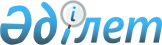 Об изменении и установлении границ населенных пунктов сельских округов Монтайтас и Дермене города Арыс Туркестанской областиСовместные решение Арысского городского маслихата Туркестанской области от 10 февраля 2022 года № 20/93-VІІ и постановление акимата города Арыс Туркестанской области от 10 февраля 2022 года № 55. Зарегистрированы в Министерстве юстиции Республики Казахстан 10 марта 2022 года № 27054
      В соответствии с пунктами 1, 5 статьи 108 Земельного кодекса Республики Казахстан, подпунктом 4-1) статьи 13 Закона Республики Казахстан "Об административно-территориальном устройстве Республики Казахстан" акимат города Арыс ПОСТАНОВЛЯЕТ и маслихат города Арыс РЕШИЛ:
      1. Изменить и установить границы следующих населенных пунктов сельских округов Монтайтас и Дермене города Арыс Туркестанской области: 
      1) изменить границы населенного пункта Тогансай сельского округа Монтайтас путем включения 31,0 гектара земель сельскохозяйственного назначения города Арыс в границы населенного пункта Тогансай сельского округа Монтайтас, установив границы общей площадью 54,57 гектаров;
      2) изменить границы населенного пункта Бакырша сельского округа Монтайтас путем включения 28,62 гектаров земель сельскохозяйственного назначения города Арыс в границы населенного пункта Бакырша сельского округа Монтайтас, установив границы общей площадью 50,66 гектаров;
      3) изменить границы населенного пункта Актас сельского округа Монтайтас путем включения 20,55 гектаров земель сельскохозяйственного назначения города Арыс в границы населенного пункта Актас сельского округа Монтайтас, установив границы общей площадью 45,75 гектаров;
      4) изменить границы населенного пункта Атамекен сельского округа Монтайтас путем включения 64,0 гектаров земель сельскохозяйственного назначения населенного пункта Монтайтас в границы населенного пункта Атамекен сельского округа Монтайтас, установив границы общей площадью 147,07 гектаров;
      5) изменить границы населенного пункта Монтайтас сельского округа Монтайтас путем включения 224,61 гектаров земель сельскохозяйственного назначения города Арыс в границы населенного пункта Монтайтас сельского округа Монтайтас, установив границы общей площадью 605,87 гектаров;
      6) изменить границы населенного пункта Шагыр сельского округа Монтайтас путем включения 127,52 гектаров земель сельскохозяйственного назначения города Арыс в границы населенного пункта Шагыр сельского округа Монтайтас, установив границы общей площадью 262,94 гектаров;
      7) установить границы населенного пункта 40 разъезд сельского округа Дермене путем включения 13,73 гектаров земель сельскохозяйственного назначения города Арыс в границы населенного пункта 40 разъезд сельского округа Дермене общей площадью 13,73 гектаров;
      8) изменить границы населенного пункта Кызылкопир сельского округа Дермене путем включения 128,69 гектаров земель сельскохозяйственного назначения города Арыс в границы населенного пункта Кызылкопир сельского округа Дермене, установив границы общей площадью 341,76 гектаров.
      2. Государственному учреждению "Аппарат акима" города Арыс в порядке, установленном законодательством Республики Казахстан, обеспечить:
      1) государственную регистрацию настоящего совместного постановления акимата города Арыс и решения маслихата города Арыс в Министерстве юстиции Республики Казахстан;
      2) размещение настоящего совместного постановления акимата города Арыс и решения маслихата города Арыс на интернет-ресурсе акимата города Арыс после его официального опубликования.
      3. Контроль за исполнением настоящего совместного постановления акимата города Арыс и решения маслихата города Арыс возложить на заместителя акима города С.Дарибай.
      4. Настоящее совместное постановление акимата города Арыс и решение маслихата города Арыс вводится в действие по истечении десяти календарных дней после дня его первого официального опубликования.
					© 2012. РГП на ПХВ «Институт законодательства и правовой информации Республики Казахстан» Министерства юстиции Республики Казахстан
				
      Аким города Арыс

Г. Курманбекова

      Секретарь маслихата города Арыс

А. Байтанаев
